Rock Climbing LeaderNZOIA Summary Sheet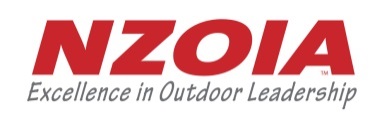 Name: Name: Name: The purpose of this form is to summarise your logbook so we can clearly see the prerequisite days required for this qualification. These are an absolute minimum expectation for those planning to sit this assessment. Please summarise all your logged experience.  Note: 1 day=no less than 4 hrs climbingThe purpose of this form is to summarise your logbook so we can clearly see the prerequisite days required for this qualification. These are an absolute minimum expectation for those planning to sit this assessment. Please summarise all your logged experience.  Note: 1 day=no less than 4 hrs climbingThe purpose of this form is to summarise your logbook so we can clearly see the prerequisite days required for this qualification. These are an absolute minimum expectation for those planning to sit this assessment. Please summarise all your logged experience.  Note: 1 day=no less than 4 hrs climbingSummary of personal experienceSummary of personal experienceTotalTotal number of routes climbed (no less than 20, any grade, either indoor/outdoor venues, formal training days not included)Total number of routes climbed (no less than 20, any grade, either indoor/outdoor venues, formal training days not included)List locations:List locations:List locations:Summary of instructional experienceSummary of instructional experienceTotalTotal number of days as a rock climbing instructor, co-leader or assistant leader; providing assistance with set-up and group management (no less than 5)Total number of days as a rock climbing instructor, co-leader or assistant leader; providing assistance with set-up and group management (no less than 5)List locations:List locations:List locations:OtherOtherTotalNumber of days of formal instruction you have received as part of a programme, training course etc.Number of days of formal instruction you have received as part of a programme, training course etc.Have you attended a pre-assessment training programme administered by a NZOIA Rock qualification holder?Have you attended a pre-assessment training programme administered by a NZOIA Rock qualification holder?If yes, when & where:If yes, when & where:If yes, when & where: